Dragi šestošolci,Pri pouku TIT smo izdelovali izdelek, ki ga žal nismo končali (nič hudega, ga bomo pa drugo leto).KO NAČRTUJEMO IZDELEK, MORAMO VEDETI, KAKO  BI POSAMEZNE DELE SPOJILI V CELOTO. O TEM BOMO GOVORILI DANES.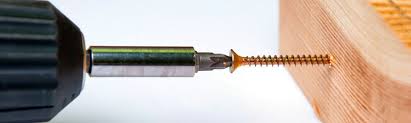 (zapisujete v zvezek)Lesne zvezeSpajanje Ko želimo spojiti sestavne dele izdelka v celoto moramo poznati načine spajanja in uporabiti ustrezne spojne elemente. Vrste lesnih zvezPoznamo 2 vrsti lesnih zvezRazstavljive zveze 				   Nerazstavljive zvezeŽe iz imena lahko preprosto ugotovimo, da lahko nekatere razstavimo brez da uničimo material medtem ko drugih ne.Razstavljive zveze Razstavljive so tiste zveze, ki jih lahko razstavimo brez da pri tem uničimo material. Najpogosteje izvajamo razstavljive zveze s pomočjo lesnih vijakov. Vijake lahko odvijemo in zvezo razstavimo.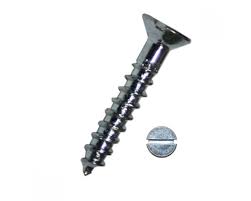 Nerazstavljive zveze Nerazstavljive so tiste zveze, ki jih ne moremo razstaviti brez da pri tem uničimo material. Nerazstavljive lesne zveze so:ŽEBLJANJE 		LEPLJENJE 		MOZNIČENJE	 ROGLJIČENJE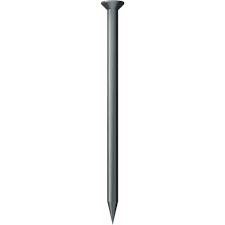 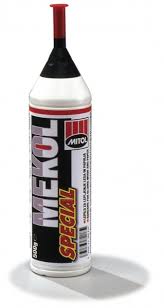 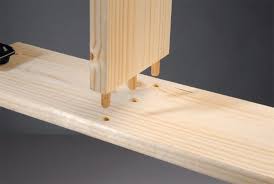 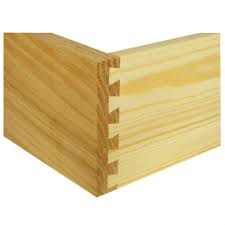 Ko si naredil zapiske v zvezek, poišči v stanovanju kakšno lesno zvezo in jo skiciraj v zvezek, ter jo opiši.Lep teden vam želim, BetiP.S. Vaše kvize pregledujem in tekom tedna jih boste vsi dobili po elektronski pošti.